                                                                                                      Утверждаю: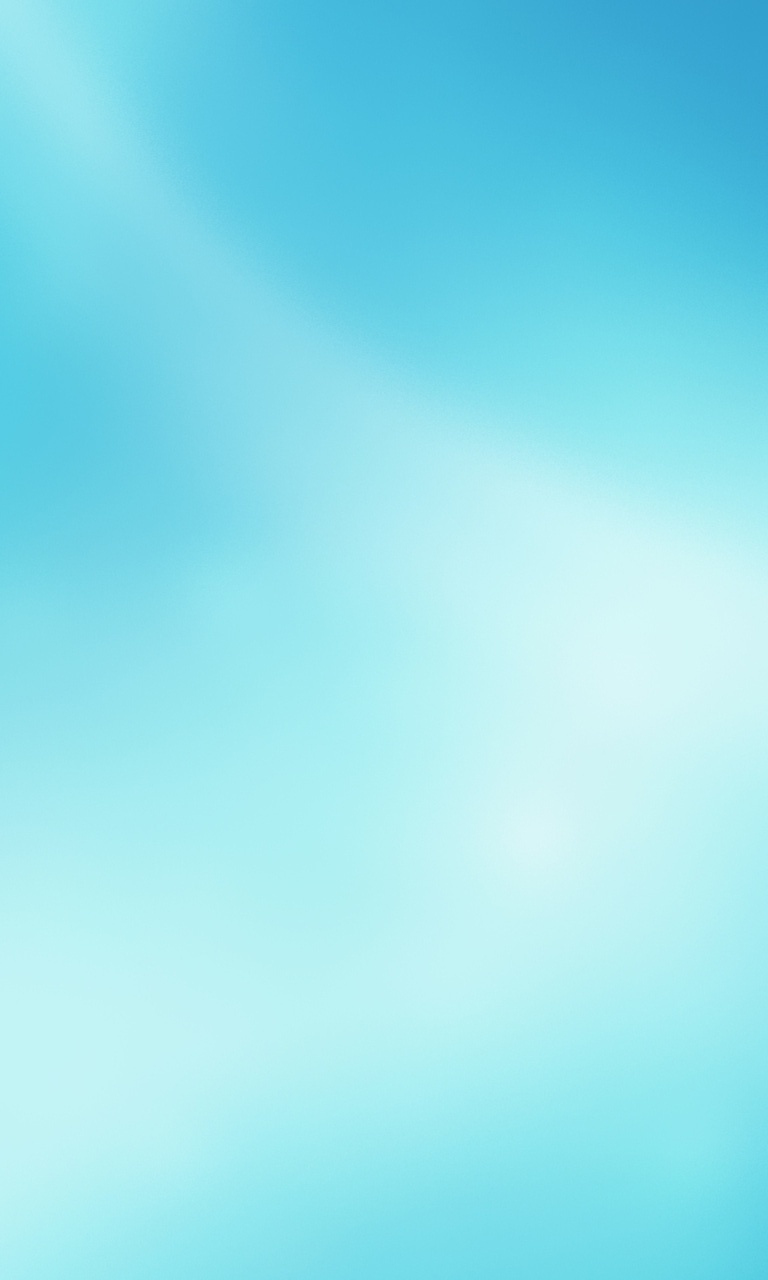       Директор МБОУ СОШ № 19                                                                              _____________ Ю.Н.КоптевРасписание внеурочной деятельности МБОУ СОШ № 19 на 2018-2019 уч.год                                                                                        Утверждаю: 
                                                                      Директор МБОУ СОШ №19
                                                                   _______   Ю.Н.КоптевРасписание работы
 школьного
 спортивного клуба  «Олимп»на 2018-2019 учебный год
                                                                       Утверждаю: 
                                                                      Директор МБОУ СОШ №19
                                                                   __________Ю.Н. КоптевРасписание работы
 секции «Бадминтон» 
 на 2018-2019 учебный год
Руководитель: Федосова М.В. 
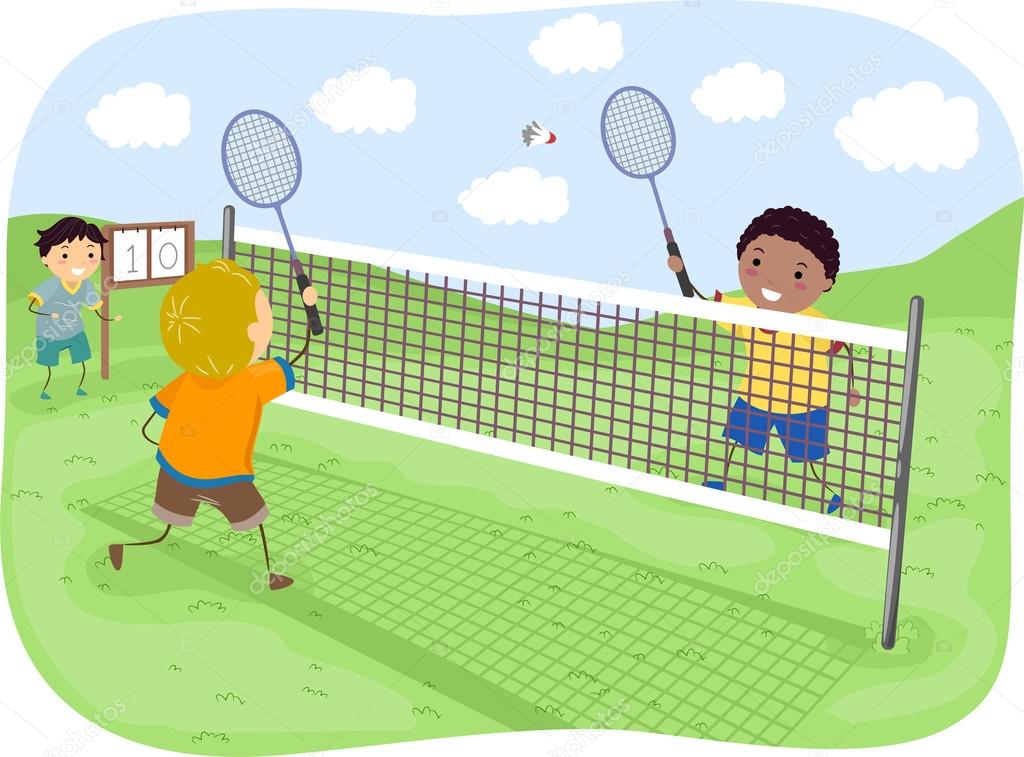                                                                               Утверждаю: 
                                                                      Директор МБОУ СОШ №19
                                                                   __________Ю.Н.КоптевРасписание работы
 танцевального кружка «Каблучок» 
 на 2018-2019 учебный год
Руководитель: Смородин В.В. 
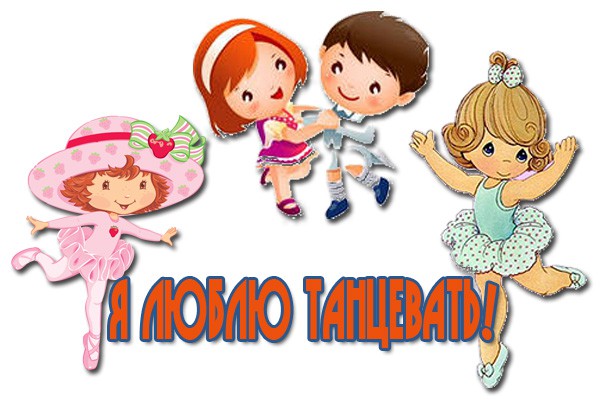 Утверждаю: 
                                                                      Директор МБОУ СОШ №19
                                                                   __________Ю.Н. КоптевАкция 
«Читающая школа» 2018-2019 учебный годУтверждаю: 
                                                                      Директор МБОУ СОШ №19
                                                                   __________Ю.Н. Коптев
Нагрузка внеурочной деятельности                                                                           на  2018-2019 учебный год
                                                                      Утверждаю: 
                                                                      Директор МБОУ СОШ №19
                                                                   __________Ю.Н.Коптев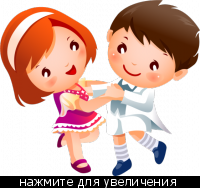 Расписание работы
 танцевального кружка «Казачок» 
 на 2018-2019 учебный год
Руководитель: Смородин А.В. Дни неделиВремя занятий
КлассНаименованиесекцииМесто проведенияФИО 
руководителяПн.12.10-12.501«Казачок»Рекреация начальной школы.Смородин А.В.Пн.13.10-13.502«Казачок»Рекреация начальной школы.Смородин А.В.Пн.12.20-13.004 «А»«Риторика»Кабинет № 9Грибенникова С.В.Пн.12.30-13.10
3 «А» «Я исследователь»Кабинет № 14Уснунц Д.Г.Пн.12.30.- 13.103 «Б»«Финансовая грамотность»Кабинет № 4Шупикова Л.М.Пн.14.00-15.405-7«Настольный 
теннис»Спортивный залДиденко В.С.
Пн.18.00-20.00
3-7 кл.«Бадминтон»
Спортивный залФедосова М.В.Вт. 



8.30 – 9.104 «Б»«Делать людям хорошее!»Кабинет №9Юркевич Н.Г.Вт. 



12.30-.13.101-4ШахматыКабинет № 14Уснунц Д.Г.Вт. 



12.30-13.101«Патриоты Кубани!»Кабинет № 13Шевченко О.А.Вт. 



14.00-14.40
8«Полиглот»Кабинет №15Колесникова В.В.Вт. 



13.00-13.404 «А»4 «Б»«Каблучок»Рекреация начальной школы.Смородин В.В.Вт. 



13.50-14.305 «А»«Каблучок»Рекреация начальной школы.Смородин В.В.Вт. 



14.00-14.40
1-2«Подвижные казачьи игры»Спортивный залДиденко В.С.Вт. 



14.40-15.40
3-4«Подвижные казачьи игры»Спортивный залДиденко В.С.Ср.12.30-13.102 кл.«Планета загадок»Кабинет №10Юркевич Л.Г.Ср.12.10-12.501«Казачок»Рекреация начальной школы.Смородин А.В.Ср.8.30-9.104 «Б»«Риторика»Кабинет № 9Грибенникова С.В.Ср.13.10-13.502«Казачок»Рекреация начальной школы.Смородин А.В.Ср.12.30-13.103 «А»«Я исследователь»Кабинет № 14Уснунц Д.Г.Ср.12.30-13.103  «Б»«Финансовая грамотность»Кабинет №  4Шупикова Л.М.Ср.12.20-13.00 4 «А»«Делать людям хорошее!»Кабинет № 12Юркевич Н.Г.Ср.14.00-14.405 «А»«Настольный теннис»Спортивный залДиденко В.С.Ср.14.00-14.405 «Б»«История, культура и традиции кубанского казачества»Кабинет №8Левченко И.А.Ср.15.00-15.408-10«Настольный теннис»Спортивный залДиденко В.С.Ср.18.00-20.003-7 кл.«Бадминтон»
Спортивный залФедосова М.В.Чт.13.10 – 13.505 «А»«Моя планета»Кабинет № 17Колодкина Т.В.Чт.12.30-13.101 кл.«Патриоты Кубани!»Кабинет № 13Шевченко О.А.Чт.13.00-13.404 «А»«Каблучок»Рекреация начальной школы.Смородин В.В.Чт.13.50- 14.305 «А»«Каблучок»Рекреация начальной школы.Смородин В.В.Чт.14.00-14.405-9,11 кл.«Финансовая грамотность»Кабинет № 30Лопин В.В.Чт.14.00-14.40
1-2«Подвижные казачьи игры»Спортивный залДиденко В.С.Чт.14.40-15.403-4«Подвижные казачьи игры»Спортивный залДиденко В.С.Пт.






12.30-13.102кл.«Планета загадок»Кабинет №10

Юркевич Л.Г.

Пт.






14.00-14.407 кл.«Кубанские мастерицы»Кабинет 16Бочманова И.А.Пт.






14.00-14.405-6«Настольный теннис»Спортивный залДиденко В.С.Пт.






15.00-15.407«Настольный теннис»Спортивный залДиденко В.С.Пт.






18.00-20.00
3-7«Бадминтон»Спортивный залФедосова М.В.Пт.






14.00-14.406«Мой край родной»Кабинет №18

Авакимова К.Ф.Сб.14.00-14.401-2«Подвижные казачьи игры»Спортивный залДиденко В.С.Сб.14.40-15.403-4«Подвижные казачьи игры»Спортивный залДиденко В.С.Сб.Наименование секцииДень неделиВремяУчительСекция «Настольный теннис»Понедельник
14.00-14.40       (1 группа)
15.00-15.40       (2 группа)(5 -7 классы)Диденко В.С.

Кружок «Подвижные казачьи игры»     Вторник
14.00-14.40( 1 группа)
14.40-15.40 (2 гуппа)      
(1-4 классы)Диденко В.С.Секция «Волейбол»     Вторник
15.40-16.20       (1 группа)
16.20-17.00       (2 группа)(8-11 классы)Диденко В.С.Секция «Настольный теннис"Среда
14.00-14.40       (1 группа)
15.00-15.40       (2 группа)
( 5-7 классы)Диденко В.С.


Кружок «Подвижные казачьи игры»

  Четверг

14.00-14.40( 1 группа)
14.40-15.40 (2 гуппа)      
(1-4 классы)Диденко В.С.

Секция «Волейбол»
  Четверг

15.40-16.20       (1 группа)
16.20-17.00       (2 группа)(8-11 классы)Диденко В.С.

Секция «Настольный теннис"Пятница 

14.00-14.40       (1 группа)
15.00-15.40       (2 группа)
 (5-7  классы)Диденко В.С.Кружок «Подвижные казачьи игры»

Суббота14.00-14.40( 1 группа)
15.00-15.40 (2 гуппа)      
(1-4 классы)Диденко В.С.Секция «Волейбол»

Суббота15.00-16.00       (1 группа)
16.10-16.50       (2 группа)(8-11 классы)Диденко В.С.Наименование секцииКлассДень неделиВремя Секция «Бадминтон»3-7классПонедельник
18.00-20.00 Секция «Бадминтон»3-7классСреда
18.00-20.00 Секция «Бадминтон»3-7классПятница
18.00-20.00Наименование кружкаКлассДень неделиВремя«Каблучок»4-5 классыВторник
12.15-13.00              (1 группа)«Каблучок»4-5 классыВторник
13.10-13.55(2 группа)«Каблучок»4-5 классыЧетверг
12.15-13.00(1 группа)«Каблучок»4-5 классыЧетверг
13.10-13.55(2 группа)Акция «Читающая школа» День неделиВремяОтветственный учительАкция «Читающая школа» Понедельник7:35-08:15Юркевич Л.ГАкция «Читающая школа» Вторник7:35-08:15

Юркевич Н.Г.Акция «Читающая школа» Среда7:35-08:15

Грибенникова С.В.Акция «Читающая школа» Четверг7:35-08:15

Уснунц Д.Г.Акция «Читающая школа» Пятница7:35-08:15

Шевченко О.А.Акция «Читающая школа» Суббота7:35-08:15

Колодкина Т.В.КлассНаименование кружкаЧасыФ.И.О. руководителя1«Патриоты Кубани»2Шевченко О.А.2«Планета загадок»2Юркевич Л.Г.1-4Шахматы1Уснунц Д.Г.3 «А» «Я - исследователь»2Уснунц Д.Г.3 «Б»«Финансовая грамотность»2Шупикова Л.М.4 «А»
4 «Б»«Делать людям хорошее!»2Юркевич Н.Г.4 «А»4 «Б»«Риторика»2Грибенникова С.В.5 «А»«Моя планета»1Колодкина Т.В.5 «Б»«История, культура и традиции кубанского казачества»1Левченко И.А.6 «Мой край родной»1Авакимова К.Ф.7 «Кубанские мастерицы»1Бочманова И.А.8«Полиглот»1Колесникова В.В.5 – 9, 11«Финансовая грамотность»1Лопин В.В.Наименование кружкаКлассДень неделиВремя«Казачок»1-2 класс
Понедельник12.10-12.50(1 группа)              «Казачок»1-2 класс
Понедельник13.10-13.50(2 группа) «Казачок»1-2 классСреда
12.10-12.50(1 группа)             «Казачок»1-2 классСреда
13.10-13.50(2 группа) 